Минобрнауки РоссииБузулукский гуманитарно-технологический институт (филиал) федерального государственного бюджетного образовательного учреждениявысшего образования«Оренбургский государственный университет»Кафедра педагогического образования Фондоценочных средствпо дисциплине «Инклюзивная педагогика»Уровень высшего образованияБАКАЛАВРИАТНаправление подготовки44.03.01 Педагогическое образование(код и наименование направления подготовки)Информатика (наименование направленности (профиля) образовательной программы)КвалификацияБакалаврФорма обученияОчнаяГод набора 2020Фонд оценочных средств предназначен для контроля знаний обучающихся по направлению подготовки 44.03.01 Педагогическое образование по дисциплине «Инклюзивная педагогика».Фонд оценочных средств рассмотрен и утвержден на заседании кафедрыПедагогического образованиянаименование кафедрыпротокол № ________от "___" __________ 20__г.Первый заместитель директора по УР                                       	__________________________________________________________________                                                                                    подпись                        расшифровка подписиИсполнители:    доцент                                                                О.Н. Григорьева                                         должность                                         подпись                        расшифровка подписи                                         должность                                         подпись                        расшифровка подписиРаздел 1. Перечень компетенций, с указанием этапов их формирования в процессе освоения дисциплиныРаздел 2. Типовые контрольные задания и иные материалы, необходимые для оценки планируемых результатов обучения по дисциплине (оценочные средства). Описание показателей и критериев оценивания компетенций, описание шкал оцениванияБлок А ТестыРаздел 1. В 70-е годы ____________ была разработана психолого-педагогическая классификация речевых нарушений.Р. Е. ЛевинойГ. В. ЧиркинойТ. Б. ФиличевойО. В. Правдиной1.2 В группе методов обучения наглядные и практические, индуктивные и дедуктивные, проблемно–поисковые и исследовательские относятся к методам …организации и осуществления учебно-познавательной деятельностистимуляции и мотивации учебно-познавательной деятельностиконтроля и самоконтролястимуляции и осуществления перцептивной деятельности1.3 В детском возрасте при аномалиях развития могут наблюдаться нарушения двигательной сферы в виде ____________, которая (-ые) относится (-ятся) к явлениям недоразвитиясинкинезийатаксийатетозовхореи1.4 В классификации _____________ выделяются два варианта задержки психического развития: дизонтогенетический и энцефалопатическийВ. В. КовалеваК. С. ЛебединскойГ. Е. СухаревойМ. С. Певзнер1.5 В настоящее время в специальной психологии как синонимы используются термины «дети с недостатками в развитии», «дети с нарушениями в развитии», «дети с отклонениями в развитии», «аномальные дети», «____________».дети с ограниченными возможностями здоровьядети-инвалидыдети-индигодети с трудностями обучения1.6 В отличие от европейских стран в США понятие «специальная педагогика» охватывает проблемы образования всех детей, отличающихся от общепринятой нормы, в том числе и …одаренныхиз неблагополучных семейиз малообеспеченных семейиз семей беженцев1.7 Большое значение в восприятии и познании окружающей действительности у слепых и слабовидящих имеет(-ют) …тактильные ощущениякоммуникация и социальное взаимодействиесохраненные в памяти зрительные образыориентировка в пространстве1.8 Большое значение для возникновения вторичных нарушений развития при сенсорных нарушениях имеет ______________ дефекта.степень выраженностилокализациявремя возникновенияхарактер1.9 В подгруппе _____________ методов на начальных этапах обучения детей с отклонениями в развитии приоритетное положение получают практические и наглядные методы, формирующие сенсомоторную основу представлений и понятий о познаваемой действительности.перцептивныхлогическихгностическихрепродуктивных1.10 В психолого-педагогическую классификацию речевых нарушений, разработанную Р. Е. Левиной, в числе других нарушений входят …ОНР и ФФНРалалия и афазиядисграфия и дислексиябрадилалия и тахилалия1.11В специальной педагогике и психологии используются как синонимы понятия « _____________ нарушения» и « ____________ нарушения».сложные и комплексныесложные и осложненныекомбинированные и осложненныеосложненные и множественные1.12 В соответствии с этиопатогенетической классификацией К. С. Лебединской известны __________ варианта(-ов) задержки психического развития.43561.13 Важнейший процесс усвоения и активного воспроизводства человеком многогранного социального опыта жизни в обществе и во все усложняющихся социальных отношениях носит название …социализацииадаптациикомпенсацииреабилитации1.14 Вид психического дизонтогенеза по классификации В. В. Лебединского, проявляющийся в распаде личности и отдельных психических функций, дезорганизации деятельности, называется …повреждениемнедоразвитиемзадержанным развитиемасинхронией развития1.15 Включение ребенка в контекст осмысленной и целенаправленной деятельности с привлечением его собственного опыта (например, на уроках предметно-практического обучения), когда становится возможным осознание отдельных элементов системы, относится к принципу …целостности обученияинтерактивностидеятельностного подходанаглядности1.16 Возмещение недоразвитых или нарушенных психических функций за счет привлечения сохранных нервных элементов пострадавших структур называется …внутрисистемной компенсациеймежсистемной компенсациейпсевдокомпенсациейгиперкомпенсацией1.17 Возрастные периоды повышенной чувствительности к влияниям окружающей действительности называются …сензитивнымистабильнымиоптимальнымикризисными1.18 Временной фактор, оказывающий влияние на тип возникшего у ребенка дизонтогенеза, помимо момента воздействия, включает и параметр _________________ воздействия патогенных факторов.длительностиинтенсивностираспространенностисилы1.19 Врожденные и приобретенные нарушения зрения (заболевания прозрачных и преломляющих сред, сетчатки, зрительного нерва, поражения зрительных зон мозга и т.д.) относятся к _____________ соматическим дефектам.первичнымвторичнымфизиологическиманатомическим1.20 Вторично недоразвиваются те психические функции, которые в момент воздействия вредности находятся в _______________ развития.сензитивномпериодекритическом периодезоне актуальногозоне ближайшего1.21 Выготский Л. С. как главную особенность аномальной психики выделял расхождение ____________ развития.биологического и культурного процессовмежду наследственным и социальным путямифизического и социального процессовмежду соматическим и социальным путями1.22 Л. С. Выготский определяет возрастные ___________ как самое сущностное образование возраста, концентрированно выражающее его особенности.психологические новообразованиякризисыстадии развитияхарактеристики психического развития1.23 Л. С. Выготский высказывал следующую мысль – «___________ выступает в отношении развития высших специфических для человека свойств и форм деятельности в качестве источника развития».средасемьянаследственностьличная мотивация1.24 Л. С. Выготский в рамках своей культурно-исторической психологии ввел понятие «____________», которое объясняет возможности человеческого обучения за счет подтягивания психического развития за обучением.зона ближайшего развитиязона актуального развитиясензитивный период развитиялитический период развития1.25 Л. С. Выготский считал, что структура дефекта не сводится к симптомам повреждения биологических систем, представляющих собой _______________ нарушения.первичные симптомывторичные симптомыгенетическиехромосомные1.26 Л. С. Выготскому принадлежит …теория сложной структуры дефектаидея о системном строении функциитеория поэтапного формирования умственных действийуровневая теория движений1.27 Л. С. Выготский указывал, что слепые владеют особым качеством – _____________, позволяющим им на расстоянии «замечать» предметы.тепловым чувствомтонким обоняниемособой акустической способностьювибрационным чувством1.28 В период адаптации в условиях интегрированной группы для аутичного ребенка наименее значимым является …установление контакта с детьми группыдозированное посещение группы на начальном этапедополнительное внимание воспитателейспециальная организация условий пребывания в группе1.29 В рамках решения задачи поиска и разработки вариантов форм организации специального образования родители вправе выбирать …интегрированное или дифференцированное обучениевид специального учреждения с I по VIIIдошкольное или школьное учреждениеметоды обучения и воспитания1.30 В российской системе обозначения степени нарушения интеллекта понятие «дебильность» соответствует понятию _____________ умственная отсталость.незначительнаяумереннаятяжелаяглубокая1.31 В российской системе обозначений степени нарушения интеллекта понятие «имбецильность» соответствует понятию _____________ умственная отсталость.умереннаянезначительнаятяжелаяглубокая1.32 В специальном педагогическом процессе должна обеспечиваться ____________ основа обучения слабослышащих детей, включающая развитие навыков чтения с губ, формирование устной речи в единстве кинестезий и оптико-акустических представлений, работу по формированию остаточного слуха и т.д.полисенсорнаязрительнаякинестетическаятехническая1.33 Вынужденное объединение и обучение детей с отклонениями в развитии в общеобразовательных учреждениях является по своей сути …псевдоинтеграциейчастичной интеграциейвременной интеграциейкомбинированной интеграции1.34 Дети, нуждающиеся в специальной коррекционной поддержке и специфических методах образования, определены как дети с …особыми образовательными потребностяминарушениями в развитииотклонениями в психофизическом развитииограниченными возможностями здоровья1.35 Дети, не имеющие отклонений в развитии, но испытывающие трудности в обучении и в освоении социальной роли ученика, относятся к детям …группы педагогического рискас задержкой речевого развитияс задержкой психического развитияс физической и эмоциональной ослабленностью1.36 Дети с ____________ зачисляются в специальное (коррекционное) образовательное учреждение V вида (I отделение).алалиейдисфониейдизартрией при ДЦПзаиканием1.37 Детский аутизм имеет начало в период ______________ жизни ребенка.от рождения до 36 месяцевот рождения до 12 месяцевот 12 до 36 месяцевпосле 36 месяцев1.38 Дидактический материал, включающий раздаточные карточки с заданиями, упражнениями, примерами, задачами и поручениями, применяемый в целях развития самостоятельности, речи, рациональной организации индивидуальной работы учащихся, называется …словеснымпредметнымизобразительнымвизуальным1.39 Дифференцированное специальное образование детей с ____________ строится не только на основе разной степени нарушения анализатора, но и с учетом речевого развития и сформированности навыков восприятия устной речи.нарушением слуханарушением зренияумственной отсталостьюнарушением речи1.40 Для аффективных проявлений детей с ___________ характерны бедность, однообразность эмоций, эмоциональная холодность и безразличие к близким.аутизмомсиндромом Даунаалалиейсиндромом Ретта1.41 Для задержки психического развития церебрально-органического происхождения характерны …нарушения в эмоционально-волевой сфере и познавательной деятельностихроническая физическая и психическая астенияцеребрастенические расстройствапатологические отклонения в развитии личности1.42 Для понимания специфики развития __________ детей можно выделить ряд критериев: степень сохранности остаточного слуха и зрения; время наступления нарушения; состояние интеллектуальных возможностей, опорно-двигательной системы детей; уровень развития речи; причины сложных нарушений.слепоглухихглухих умственно отсталыхтяжелых речевых расстройствслабовидящих умственно отсталых1.43 Если перед специальными дошкольными учреждениями стоит задача _____________ , то перед общеразвивающими ДОУ, в которые интегрированы отдельные дети с отклонениями в развитии, решаются принципиально иные задачи.коррекционного обучения и воспитанияпедагогического наблюдения и скрининг-диагностикиработы с родителямиобеспечения контактов интегрированного ребенка с дефектологами и психологами1.44 Задачей специального воспитания ребенка ____________ является психолого-педагогическая поддержка семьи ребенка и выстраивание плана индивидуальных занятий с ребенком для родителей и педагогов.со сложными нарушениямис умственной отсталостьюс глухотойсо слепотой1.45 Изучение особенностей формирования речи и речевых нарушений у детей с различными отклонениями в развитии (при нарушении интеллекта, слуха, зрения, опорно-двигательного аппарата) является одной из задач …логопедиитифлопедагогикиолигофренопедагогикисурдопедагогики1.46 Распределите специальные условия для организации инклюзивнойпрактики по группам:Организационное обеспечение.Материально- техническое обеспечение.Организационно-педагогическое обеспечение.Психолого-педагогическое обеспечение.Кадровое обеспечение.1 Тьютор 2 ПМПК 3.Программы работы специалистов 4 Формыинклюзивного образования 5.Методы инклюзивного образования 6Архитектурная среда 7 Нормативно-правовые локальные акты 8 Специальноеоборудование 9 Основная образовательная программа 10 специалисты 11адаптивная образовательная программа 12 Система мониторинга достижениявоспитанников1.47  Что понимают под специальными условиями получения образованияобучающимися с ОВЗ?условия воспитания, развития, обучения, включающее в себяиспользование методов, учебников, специальных технических средств, предоставление услуг ассистента, проведение коррекционных занятий, обеспечение доступа, обеспечение доступа в здания организаций и другие условия, без которых невозможно освоение образовательных программ;условия развития, обучения, включающее в себя использование методов, учебников, дидактических материалов, специальных технических средств, предоставление услуг ассистента, проведение коррекционных занятий, обеспечение доступа, обеспечение доступа в здания организаций и другие условия, без которых невозможно освоение образовательных программ;условия обучения, включающее в себя использование методов, учебников, дидактических материалов, специальных технических средств, предоставление услуг ассистента, проведение коррекционных занятий, обеспечение доступа, обеспечение доступа в здания организаций и другиеусловия, без которых невозможно освоение образовательных программ;г) все ответы верны1.48  Для каких групп обучающихся составляется программа коррекционной работы?обучающиеся с инвалидностью;обучающиеся с ОВЗ;обучающиеся с выраженными поведенческо-эмоциональнымирасстройствами;для всех выше перечисленных обучающихся1.49  Совместное обучение и воспитание детей, имеющих ОВЗ, с их нормально развивающимися сверстниками подразумевает:инклюзияинтеграция,индивидуализацияоптимизация1.50 Вставьте пропущенные словаОбучающийся с ОВЗ - это ...лицо, имеющее ... в физическом и/или ...развитии, подтвержденные ... и препятствующие получению образования без создания ... условий.1.51 Инклюзия представляет собой:форму сотрудничества;частный случай интеграции;стиль поведения.что-то другое1.52 Различают два вида интеграции:внутреннюю и внешнюю,пассивную и творческую,образовательную и социальную.общую и частную1.53 Инклюзия, то есть «включённое образование», предусматривающеевключение ребёнка с ОВЗ в одну образовательную среду с нормальноразвивающимися сверстниками - это:групповая интеграция,образовательная интеграция,коммуникация,воспитательная интеграция1.54 Социальная интеграция должна быть обеспечена:всем без исключения детям с нарушениями в развитии, только детям с нарушениями развития в младшем школьном возрасте,детям, обучающимся только в специальных организациях,детям инвалидам1.55 Построение между образовательными учреждениями разных уровней, типов и взаимодействия, при котором обеспечивается выбор и предсказуемость индивидуального образовательного маршрута ребенка с ограниченными возможностями здоровья, строится взаимодополняемая система психолого-педагогического сопровождения образования ребенка и его семьи, называется:инклюзивная образовательная вертикаль,инклюзивная образовательная горизонталь,инклюзивная образовательная параллель,непрерывная инклюзивная1.56  Начальным уровнем инклюзивной вертикали становится период:юности,раннего детства,младшего школьного возраста,дошкольного возрастаРаздел 22.1 Назовите важный показатель готовности России к формированию условий, направленных на соблюдение международных стандартов экономических, социальных, юридических и других прав инвалидов.введение нового закона РФ «Об образовании в РФ»,ратификация конвенции о правах инвалидов в РФ,реализация инклюзивной практики,разработка ФГОС для разных уровней образованияК ключевым аспектам и принципам … декларации относят: всеобщий доступ к обучению; содействие обеспечению равенства; особое внимание к учебным результатам; расширение средств и масштабов базового образования; улучшения условий для образования и укрепления партнерских связей.джомтьенскойтаиландскоймартовскойРаздел 33.1 Инклюзивный подход в образовании означает переход к «…» модели, которая утверждает: причина инвалидности находится не в заболевании, а в существующих в обществе барьеров, стереотипов и предрассудков.асоциальнойсоциальнойчастной3.2 Стратегия, когда ученики с инвалидностью общаются со сверстниками на праздниках, в различных досуговых программах, а если они даже и включены в классы массовой школы, то, прежде всего для того, чтобы повысить свои возможности социальных контактов, но не для достижения образовательных целей.МейнстримингИндивидуальная стратегияЭксклюзивная стратегия3.3 Под … обучения в педагогике понимаются, как правило, вспомогательные материалы и орудия, разнообразное оборудование и реальные объекты, а также виды деятельности, которые позволяют преподавателю более успешно и рационально достигать поставленных целей, решая при этом определенные дидактические задачи.цельюсредствамизадачами3.4 Педагогические … - комплекс психолого-педагогических мер, направленных на формирование того или иного качества, в частности, самосознания подростков с ограниченными возможностями в условиях включенного обучения. условиямерыкомплексы3.5 Эта деятельность представляет особый вид социальной деятельности, направленной на передачу от старших поколений младшим накопленных человечеством культуры и опыта, создание условий для их личностного развития и подготовку к выполнению определенных социальных ролей в обществе.психологическаяпедагогическаясоциальная3.6 Психологическое … инклюзивного образования детей с ОВЗ – это процесс, включающий в себя стратегию и тактику профессиональной деятельности психолога, направленный на создание максимально благоприятных условий для интеграции детей с ОВЗ в социум их нормально развивающихся сверстников.сопровождениедавлениесоздание3.7 На этом этапе включения родителей в инклюзивном ОУ организовывается и поддерживается движение родителей «навстречу» друг другу с целью их взаимной поддержки и взаимодействия.информационныйадаптационныйподготовительный3.8 На этом основном уровне вовлеченности родителей в обучении ребенка с ОВЗ ОУ информирует родителей о существующих программах, а родители, в свою очередь, запрашивают информацию.Участие в деятельностиИнформированностьДиалог и обмен мнениями3.9 Педагогическая … - это системный метод создания, применения и определения всего процесса преподавания и усвоения знаний с учетом технических и человеческих ресурсов и их взаимодействия, ставящий своей задачей оптимизацию форм образования. Запишите полученное слово в ответе без каких-либо знаков препинания3.10 Соотнесите понятия и их определения:слуховые аппараты, устройства для чтения с экрана, клавиатуры со специальными возможностями и т.д.например, доступный HTML, говорящие книги системы DAISY (Digital Accessibility Information System — электронная доступная информационная система); а также «низкотехнологичные» форматы, такие, как система Брайля.компьютеры, имеющие встроенные функции настройки для лиц с ограниченными возможностями здоровья Раздел 44.1 Использование сенсорной комнаты, песочной терапии, иппотерапии и дельфинотерапии можно отнести к числу …коррекционно-развивающих технологийкоррекционно-образовательных технологийкомбинированных специальных образовательных технологийтехнологий уроков предметно-практической деятельности4.2 Использование в коррекционных целях технических средств (очки, слуховые аппараты) с целью уменьшения проявлений основного нарушения относится к компенсации …первичнойвторичнойтехническойаппаратной4.3 К актуальным задачам специальной психологии относится разработка психологических методов _____________ интеллектуальных нарушений.дифференциальной диагностикиопределения уровняизмерения количественных показателейкоррекции4.4 К дидактическим принципам специального обучения относится принцип ______________, который предполагает облегчение трудностей и поддержку ребенка педагогом на начальном этапе обучения и постепенное и своевременное уменьшение такой помощи по мере освоения ребенком навыков.фасилитацииадаптивности обучениядеятельностного подхода в обучении и воспитаниипедагогического оптимизма4.5 К специфическим целям относят ________________, что предполагает воспитание чувства собственного достоинства ребенка с нарушением в развитии, формирование адекватных форм социального поведения и т.д.компоненты личностной реабилитациивыбор сочетания методовкомпоненты учебной деятельностисемейные установки4.6 Специальные дошкольные образовательные учреждения комплектуются по…полувозрастуведущему нарушениютипу высшей нервной деятельностиУтверждение о том, что необучаемых детей нет, соответствует принципу…педагогического оптимизмадифференцированного подходаранней педагогической помощииндивидуального подходаК основным формам организации учебного процесса в специальных школах относятся…экскурсииурокикружки4.9 Первая в России специальная школа была создана благодаря участию:Императора Александра IК.Д.УшинскогоИмператрицы Марии ФедоровныМосковской Городской Думы4.10 Принцип, основывающийся на гуманистическом мировоззрении, вере в достижении успеха, утверждает, что необучаемых детей нет, детей с нарушениями в развитии можно успешно развивать и социально адаптироватьпринцип ранней педагогической помощипедагогического оптимизмасоциально-адаптирующей направленности4.11 К основным задачам психолого-медико-педагогической комиссии (ПМПК) относяталечение заболеваний ребенкадиагностико-консультативную деятельностьреабилитацию детей с отклонениями в развитии4.12 В специальное (коррекционное) образовательное учреждение дети принимаютсяпо желанию родителейпо направлению врачапо направлению педагогапо заключению ПМПК4.13 Наличие современных специально-образовательных программ (общеобразовательных и коррекционно-развивающих)содержание специального образованияусловие специального образованиязадача специального образования4.14 «Ознакомление с окружающим миром и развитие речи», «ритмика», «трудовое обучение» являются предметами коррекционного блока в процессе обучения:детей с ЗПРдетей с нарушениями зрениядетей с нарушениями речидетей с нарушениями интеллекта4.15 Главными особенностями процесса развития и обучения детей, имеющих сложные нарушения развития являются:обеспечение «ситуации успеха»опора на жизненный опыт ребенкапрактическая направленностьпсихолого-педагогическая помощь семье4.16 Система специальных и общепедагогических мер, направленных на ослабление или преодоление недостатков психофизического развития и отклонений в поведении у детей и подростков – это:компенсацияадаптация школьнаякоррекцияреабилитация социальная4.17 Сложный, многоаспектный процесс перестройки или замещения нарушенных или недоразвитых психофизиологических функций организма – это:коррекциякомпенсацияадаптация школьнаяреабилитация социальная4.18 Процесс приспособления ребенка к условиям школьной жизни, к ее нормам и требованиям, к активной познавательной деятельности, усвоению необходимых учебных знаний и навыков, полноценному освоению картины мира – это:коррекциякомпенсацияадаптация школьнаяреабилитация социальная4.19 Процесс включения ребенка с отклонениями в развитии и поведении в социальную среду, в нормальную общественно полезную деятельность и адекватные взаимоотношения со сверстниками – это:реабилитация социальнаякоррекциякомпенсацияадаптация школьная4.20 Понятие «…» в переводе с греческого означает отклонение от нормы, от общей закономерности, неправильность в развитии:дезадаптациядевиацияболезньаномалия4.21 Специфические учебные предметы включены в содержание специального образования дляповышения сложности образовательной программыпреодоления первичных нарушений в развитии медицинской реабилитации формирования навыков самостоятельной работыА.1 Вопросы для опроса:Раздел 11 Понятие реализации инклюзивного образования, сущностные характеристики.2 Особенности государственной политики Российской Федерации в реализации инклюзивного образования.3 Понятие инвалид, Категории инвалидов по типу ограничений мобильности.4 Маломобильные группы населения. Дайте комментарий к ниже предложенным знакам.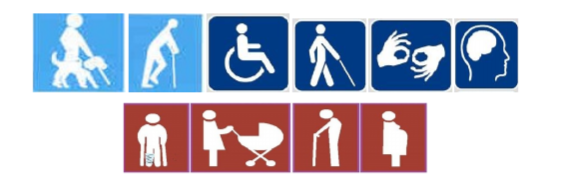 Обеспечение беспрепятственного доступа инвалидов и лиц с ОВЗ.Личностно-профессиональная готовность педагога к реализации инклюзивного образования.Региональные модели развития инклюзивного образования в Российской Федерации.Теоретические основы инклюзии в российской и зарубежной педагогике и психологии.Современное состояние обучения и воспитания детей с психофизическими нарушениями в зарубежных странах:Германия, Англия, США, Нидерланды, Франции, Дании, Греции, Италии и странах СНГ (Армении, Белоруссии,Украины, Казахстана). Опишите модели получения образования детьми с ограниченными возможностями здоровья в регионе Вашего проживания (опираясь на статистические данные и данные из открытых источников)*. Подготовьте не менее 10 доказательств необходимости использования каждой из трех моделей организации обучения детей с ОВЗ. Подготовьте не менее 10 аргументов о невозможности использования каждой из трех моделей организации обучения детей с ОВЗ. Раскройте предпосылки организации инклюзивного образования за рубежом; в нашей стране. Каковы особенности развития инклюзивного обучения за рубежом. Опишите на примере 2-3 стран. Используя предложенную литературу и самостоятельно подобранные Интернет-ресурсы, подготовьте «интеграционную характеристику» какой-либо (на выбор) современной европейской страны по основным параметрам сравнительного исследования.Раздел 2.2.1 Инклюзивное образование как реализация права.2.2  Назовите нормативно-правовые акты Российской Федерации, которые закрепляют и регулируют реализацию права на образование лиц с ОВЗ. Нормы международного гуманитарного права, закрепленные в таких международных документах как «Декларация о правах умственно отсталых лиц» (1971), «Декларация о правах инвалидов» (1975), Конвенция ООН «О правах ребенка» (1989). Законы Российской Федерации, регулирующие инклюзивное образование. Нормативные акты, определяющие требования к реализации инклюзивного образования в образовательной организации.2.3 Проанализируйте специфику подхода к проблеме образования лиц с ОВЗ в Федеральном законе «Об образовании в РФ» (2013г.).2.4 .Региональная программа по инклюзивному образованию «Доступная среда».2.5 Правовые аспекты семейного воспитания детей с ОВЗ.2.6 Представьте Перечень документов Вашего региона, регулирующего вопросы получения образования детьми с ограниченными возможностями здоровья, в том числе с инвалидностью. 2.7 Проведите анализ статей 43, 79 Федерального Закона «Об образовании в Российской Федерации» (2012). Составьте схему «Взаимодействие специалистов службы сопровождения ППМСС и образовательной организации».Раздел 31 Модели понимания инвалидности.2 Модели образования.3 Инклюзия – сквозная тема современной методологической концепции образования.4 Философия инклюзии.5 Принципы инклюзивного образования.6 Непрерывность инклюзивного процесса.7 Наличие специальных условий для реализации инклюзивного образования.8 Инклюзивная культура.9 Типы барьеров для людей с инвалидностью.10  Целевые группы пользователей доступной среды.Раздел 4.1 Специальные образовательные условия как гарантия качества реализации инклюзивного процесса. Структура специальных образовательных условий.  Особые образовательные потребности детей разных нозологических групп.2 Типология современных методов обучения.3 Характеристика продуктивных методов обучения в реализации инклюзивного образования.4 Особенности деловой игры в реализации инклюзивного образования .5 Особенности проектов в реализации инклюзивного образования.6 Особенности кейсов в реализации инклюзивного образования.7 Особенности тренинга в реализации инклюзивного образования.8 Формы организации учебного взаимодействия в инклюзивном образовании.9 Адаптированная основная образовательная программа.10Адаптированная основная образовательная программа для детского сада11 Адаптированная основная образовательная программа для начальнойшколы.12 Адаптированная основная образовательная программа для вуза.13  Специальная индивидуальная программа развития (СИПР).14 . Ресурсные центры по инклюзивному образованию ? примеры успешных технологий организации исопровождения инклюзивного образовательного процесса15  Междисциплинарное взаимодействие специалистов инклюзивного образования как важное условие эффективной практики сопровождения инклюзивного образовательного процесса16. Психолого-медико-педагогическая комиссия (консилиум) ПМПК как инструмент междисциплинарного взаимодействия для организации и сопровождения инклюзивного образовательного процесса17. Технологии проектной деятельности в практике организации инклюзивного образования 18. Вопросы кадрового обеспечения в организации и сопровождении инклюзивного образовательного процессаБлок B В.1 Типовые задачиРаздел 1Практические задания:1 Составьте сравнительную таблицу по истории развития инклюзивного образования в России и за рубежом:2 Виды и причины аномального развития3 Особенности развития детей с нарушениями в развитии4 Опишите особенности становления интегрированного и инклюзивного образования в России: традиции воспитания и обучения детей с ОВЗ в дореволюционный период; «повторительные классы» военных гимназий (сер. XIX века); совместное обучение глухих детей в общеобразовательной школе (70-е годы XX века); модели интеграции в условиях дошкольного и школьного обучения (НикитинаМ.И., 1996, 1997; Солнцева Л.И., 1997; Шипицина Л.М., 2000; Шматко Н.Д., 1996;1997): временная, частичная, полная и др.Раздел 2Проанализируйте основные нормативно-правовые регламенты в области инклюзивного образование: международные, федеральные, правительственные, ведомственные, региональные.Выделите и охарактеризуйте ключевые понятия Федеральный закон «Об образовании в Российской Федерации» No 273-ФЗ от 29 декабря 2012 года:  -основные понятия, используемые в настоящем Федеральном законе, программы образования: основная образовательная, общеобразовательная, адаптированная программа, программа коррекционной работы.Составьте перечень нормативно-правовых документов, регулирующих инклюзивное образование в РФ (по уровням). Изучите информационные ресурсы региональных органов власти и института и сделайте обзор нормативно-правовых документов региона и университета в области регулирования вопросов инклюзивного образования.Составьте перечень документов, необходимых образовательному учреждению для развития инклюзивной практики (с аннотацией).Раздел 31 В подгруппах разработайте модель инклюзивной образовательной среды, опираясь на одну из теоретических концепций. Подготовьтесь к презентации модели инклюзивной образовательной среды с использованием мультимедийного оборудования.2  На основе нормативных документов и изучения опыта реализации инклюзивного образования (на примере конкретного учреждения) напишите аналитический отчет «Особенности организации инклюзивного образовательного процесса в ____________________ (наименование образовательной организации)».3 На основе нормативных документов и изучения опыта реализации инклюзивного образования (на примере конкретного учреждения) напишите аналитический отчет «Особенности организации доступной среды в ____________________ (наименование образовательной организации)».Раздел 44.1 Составьте примеры заданий на развитие эмоциональной чуткости у дошкольников и младших школьников. 4.2 Опишите методы развития навыков эффективной коммуникации у детей с нарушение развития, различные позиции педагога. 4.3 Предложите основные направления с семьей, воспитывающей ребёнка с нарушением развития 4.4 Расскажите о развитии отдельных психических процессов у дошкольников и младших школьников. 4.5 На основании нормативных и методических документов Минобрнауки РФ составьте карту специальных образовательных условий для разных нозологических групп обучающихся с инвалидностью и ОВЗ.4.6  В ходе ОДИ (на занятии) разработайте индивидуальный образовательный маршрут обучающегося с особыми потребностями.Контрольная работа (задания)Вариант 1Психологические особенности детей, имеющих интеллектуальные нарушения, методы педагогической коррекции. Психо-коррекционная деятельность с умственно отсталым ребенком.Дайте определения следующим понятиям: дефект, коррекция, компенсация, реабилитация, адаптация. Заполните таблицу, используя содержание предложенной литературы. Психолого-педагогическая характеристика детей с различными нарушениями развитияВариант 21. Психологические особенности детей с задержкой психического развития (ЗПР). Коррекционно-педагогическая деятельность при задержке психического развития, особенности обучения детей с ЗПР.Изучите Закон «Об образовании» и ответьте на вопрос: Какие права и гарантии дает этот закон для детей с отклонениями в развитии? 3. Установите соответствиеВариант 31.	Психологические особенности лиц с нарушениями слуха. Особенности коррекционно-педагогической работы с детьми с нарушениями слуха в условиях массовой общеобразовательной школы.2. Изучите Закон «Об образовании» и ответьте на вопрос: Какие права и гарантии дает этот закон для детей с отклонениями в развитии?3. Установите соответствиеВариант 41. Психологические особенности лиц с нарушениями зрения. Специфика работы специальных коррекционных школ для детей с нарушениями зрения.2. Дайте определения следующим понятиям: абазия, абилитация, аглоссия, аграфия, адинамия.3.  Установите соответствиеВариант 51.	Психологические особенности детей с синдромом раннего детского аутизма. Психо-коррекционная помощь при раннем детском аутизме.2. Дайте определения следующим понятиям: акалькулйя,  акинезия (акинез), акромегалия, акроцефалия, алалия.3. Выберите номер правильного варианта ответаИНТЕЛЛЕКТУАЛЬНАЯ НЕДОСТАТОЧНОСТЬ, ОБУСЛОВЛЕННАЯ КАК ВНУТРЕННИМ НЕДОРАЗВИТИЕМ ИЛИ ПОРАЖЕНИЕМ МОЗГА В ПЕРВЫЕ ТРИ ГОДА ЖИЗНИ, ТАК И ПАТОЛОГИЧЕСКИМИ ГЕНЕТИЧЕСКИМИ И КОНСТИТУЦИОНАЛЬНЫМИ ВЛИЯНИЯМИ, ДЕЙСТВУЮЩИМИ, НАЧИНАЯ С ВНУТРИУТРОБНОГО ПЕРИОДА РАЗВИТИЯ, И ОГРАНИЧИВАЮЩИМИ ВОЗМОЖНОСТИ ИНТЕЛЛЕКТУАЛЬНОГО РАЗВИТИЯ – ЭТО АутизмИнфантилизмИмбецильностьОлигофренияВариант 61.Аутоагрессивное, суицидальное поведение несовершеннолетних, меры профилактики покушений на свою жизнь и здоровье. Методы педагогической коррекции.2. Дайте определения следующим понятиям: аномальные дети, асинергия, баттарзм (парафразия), брадифразия, векслера тест.3. Установите соответствиеВариант 71. Психология аддиктивного поведения. Особенности коррекционной работы, профилактических и психодиагностических мероприятий по профилактике аддиктивного поведения.2. Дайте определения следующим понятиям:возбуждение,  галлюцинации, гермафродитизм, гидроцефалия, глухота.3. Установите соответствиеВариант 81. Эмоциональные нарушения в детском возрасте (детские страхи, неврозы, повышенная тревожность и т.д.). Пути коррекции, диагностика.2. Дайте определения следующим понятиям: дактилография, дальтонизм, Дауна болезнь, дебильность, декомпенсация3. Выберите номер правильного варианта ответаПСИХИЧЕСКИЙ ДИЗОНТОГЕНЕЗ – ЭТО Негативное психическое состояние учащегося, отрицательно сказывающееся на его деятельности и межличностных отношенияхРазличные формы нарушения онтогенезаНаправление медицинской психологии, занимающееся изучением влияния психологических факторов на возникновение ряда соматических заболеванийЗакономерное изменение психических процессов во времени, выраженное в их количественных, качественных и структурных подразделениях.Вариант 91. Психолого-педагогическая характеристика детей с речевыми нарушениями. 2. Дайте определения следующим понятиям: деменция, дефектология,  дизартрия, запредельное торможение, идиотия.3. ФУНКЦИОНАЛЬНАЯ НОРМА РАЗВИТИЯ РАССМАТРИВАЕТСЯ В КОНТЕКСТЕРазвития личности в оптимальных для неё условиях.Неповторимости пути развития каждого человека, а также о том, что любое отклонение можно считать отклонением только в сопоставлении с индивидуальным трендом (путем) развития каждого человека.Уровня психосоциального развития человека, который соответствует средним качественно-количественным показателям, полученным при обследовании представительной группы популяции людей того же возраста, пола, культуры и т.д.Блок C С.1 Перечень компетентностно-ориентированных заданий1 На основе программы «От рождения до школы» для детей старшего дошкольного возраста (выбор образовательной области, осуществляет бакалавр)- разработайте фрагмент занятия, обосновав выбор методов и приемов обучения в условиях инклюзивного образования.Разработайте фрагмент занятия, обосновав выбор методов и приемов обучения в условиях инклюзивного образования в начальной школе.2 Используя ниже понятия, создайте модель взаимодействия специалистов в процессе дидактической реализации инклюзивного образования в дошкольной образовательной организации/школе: ребенок с ОВЗ, методист, заведующий ДОО, педагог-психолог, психолог/дефектолог, педагог дополнительного образования, медицинский персонал, формы, методы, методические приемы, средстваобучения.- Оформите материал на слайдах программы презентаций Microsoft Office/ листах формата А3- Дайте обоснование созданной модели.3 Предложите тематическую подборку социальных проектов для студентов, включая студентов с ОВЗ, педагогического направления. - выбрав, одну тему проекта, сформулируйте проблему, цель, гипотезу, задачи проекта;- представьте, как будете осуществлять организацию деятельности студентов педагогического направления в условиях инклюзивного образования.4 Предложите вариант адаптационного модуля адаптированной образовательной программы высшего образования ОПОП для реализации инклюзивного обучения для инвалидов и лиц с ОВЗ по направлению подготовки «Педагогическое образование».5 Разработайте модель адаптационного модуля адаптированной образовательной программы высшего образования по учебной дисциплине «Научная организация труда», исходя из следующих данных: курс 1, всего 72 часа (2 з ед.), из которых на контактную работу отведено 14 ч, на самостоятельную работу – 49 ч, на контроль – 9 ч. Заканчивается учебная дисциплина экзаменом. Предложите альтернативный вариант названия учебной дисциплины.6 Разработайте модель адаптированной образовательной программы дошкольного образования для реализации инклюзивного обучения для детей инвалидов и лиц с ОВЗ дошкольного возраста (образовательная область по выбору бакалавра).7 В рамках сетевого взаимодействия предложите тематику следующих форм сотрудничества с семьями дошкольников с ОВЗ:-информационно-аналитические (анкетирование, социологические опросы);- познавательные (лекции, родительские собрания, клубы);- досуговые (праздники, выставки, конкурсы, экскурсии);- наглядно-информационные (дни открытых дверей, родительские уголки, творческие выставки, копилки добрых дел, размещение информации на сайте в интернете).- Оформите материал в программе презентаций Microsoft Office.- Презентуйте подготовленный материал своим коллегам.8 Представьте, что Вы являетесь модератором сайта дошкольной образовательной организации. Какую информацию для контакта с семьями дошкольников Вы будете размещать в рамках сетевого взаимодействия?- Оформите материал в программе презентаций Microsoft Office.- Презентуйте подготовленный материал своим коллегам.С.2 Кейс-задания1 Родители мальчика Р. с нетерпением ждали 1 сентября, впрочем, как и он сам, т.к. летом мальчику исполнилось 7 лет. Накануне (в конце августа текущего) родители мальчика Р. обратились к администрации школы (по месту прописки мальчика) с заявлением о зачисление его в первый класс.Администрация школы отказала принять мальчика Р. в первый класс, т.к. мальчик Р. передвигался в инвалидной коляске. Отказ директором школы был мотивирован отсутствием свободных мест в образовательной организации.Разберите ситуацию. Права ли администрация школы? Выработайте алгоритм действий родителей мальчика Р. Разберите подобную ситуацию применительно к ДОУ.2 Тамара Семоновна –учительница начальных классов находилась в летнем отпуске и не подозревала о том, что в ее первый класс помимо 23 условно здоровых детей было записано еще и 3 ребенка с ОВЗ, т.к. при планировании нагрузки в апреле месяце прошлого учебного года о инклюзивной практики от администрации школы не было никаких сведений представлено педагогическому коллективу.Как быть в такой непростой ситуации учителю. Разработайте алгоритм действий учителя начальных классов на начало учебного года по организации учебного процесса.Разберите подобную ситуацию применительно к ДОУ. Разработайте алгоритм действий воспитателя. С.3 Проектные задания.1 Создайте модель профессионально-личностной готовности педагога к реализации инклюзивного образования в детском саду/школе/ вузе.2 Создайте модель инклюзивной культуры.3 Эффективные формы, методы, используемые в реализации инклюзивного образования.4 Создайте адаптированную программу для детского сада, школы, высшего образования.Создайте модель доступной образовательной среды. Блок Dвопросы к зачету1 Законодательные основы образования обучающихся с ограниченными возможностями здоровья в Российской Федерации.2 Проанализируйте ресурсы Вашей образовательной организации (детский сад, школа, вуз по выбору), необходимые и достаточные для реализации адаптированной образовательной программы.3 Понятия «инвалид», «лицо с ОВЗ».4 Выявите проблемы, препятствующие реализации инклюзивного образования в образовательной организации (детском саду, школе, вузе)4 Категории инвалидов по типу ограничений мобильности: с нарушением ОДА, слуха, зрения, нарушениями УР.5 Выделите основные стратегии реализации инклюзивного образования (детский сад, школа, вуз).6 Знание педагога об особенностях развития детей с различными типами нарушений.7 В чем Вы видите доступность инклюзивной образовательной среды в Вашей образовательной организации?8 Степень эмоционального принятия ребенка с ОВЗ.9 Оперируя понятиями «безбарьерная среда», «инклюзивная образовательная среда», «универсальный дизайн», опишите инклюзивную образовательную среду Вашей образовательной организации (детский сад, школа, вуз).Билет 61 Уровень готовности педагога к взаимодействию с детьми с ОВЗ.2 Обозначьте критерии, по которым вы могли оценить доступность Вашейобразовательной организации.10  Критерии инклюзивности образовательного сообщества.11 Проведите оценку доступности образовательной среды Вашей образовательной организации.12  Суть принципов инклюзивного образования.13 Напишите алгоритм создания специальных образовательных условий для детей с ОВЗ в детском саду.14  Профессиональная готовность педагогов к реализации инклюзивной практики.15  Напишите алгоритм создания специальных образовательных условий для детей с ОВЗ детском саду, школе.16  Технология инклюзивной культуры.17 Напишите алгоритм создания специальных образовательных условий для детей с ОВЗ в вузе.19  Руководящие принципы политики в области инклюзивного образования.21  Государственная программа Российской Федерации "Доступная среда" на 2011 - 2020 годы.22  Организация безбарьерной среды в образовательной организации.23 Определите необходимые условия образования для слабослышащих детей. Аргументируйте свою позицию.24  Цель, задачи, структура доступной образовательной среды.25 Определите необходимые условия образования для детей с нарушениями зрения. Аргументируйте свою позицию.26 Типы барьеров для людей с инвалидностью.27 Определите необходимые условия образования для детей с нарушениями ОДА. Аргументируйте свою позицию.28  Маломобильные группы населения (МГН).29 Определите необходимые условия образования для детей с ЗПР. Аргументируйте свою позицию.30 Определите необходимые условия образования для детей с интеллектуальными нарушениями. Аргументируйте свою позицию.31 Специальные образовательные условия.32 Определите необходимые условия образования для детей с нарушениями эмоционально-волевой сферы. Аргументируйте свою позицию.33 Специальные образовательные условия для детей различных нозологических групп.34 Технологии индивидуализации образовательного процесса.35  Методы и формы организации учебного взаимодействия в инклюзивном образовании.36 Методические рекомендации по реализации образовательного процесса для обучения инвалидов и лиц с ОВЗ.37  Рекомендации к адаптации образовательных программ и учебно-методическому обеспечению образовательного процесса.Описание показателей и критериев оценивания компетенций, описание шкал оцениванияОценивание выполнения тестов Оценивание ответа на практическом занятии (собеседование, доклад, сообщение и т.п.) Оценивание выполнения типовой задачиОценивание презентаций, схем, таблицОценивание проектного задания,  компетентностно-ориентированных заданийОценивание выполнения кейс-задачиОценивание ответа на зачетеРаздел 3. Методические материалы, определяющие процедуры оценивания знаний, умений, навыков и (или) опыта деятельности, характеризующих этапы формирования компетенцийОсновными этапами формирования компетенций по дисциплине при изучении студентами дисциплины являются последовательное изучение содержательно связанных между собой разделов. В целом по дисциплине оценка «зачтено» ставится в следующих случаях:-  обучаемый демонстрирует самостоятельность в применении знаний, умений и навыков к решению учебных заданий в полном соответствии с образцом, данным преподавателем, по заданиям, решение которых было показано преподавателем, следует считать, что компетенция сформирована, но ее уровень недостаточно высок. - обучаемый способен  продемонстрировать самостоятельное применение знаний, умений и навыков при решении заданий, аналогичных тем, которые представлял преподаватель при потенциальном формировании компетенции, подтверждает наличие сформированной компетенции, причем на более высоком уровне. Наличие сформированной компетенции на повышенном уровне самостоятельности со стороны обучаемого при ее практической демонстрации в ходе решения аналогичных заданий следует оценивать как положительное и устойчиво закрепленное в практическом навыке.- обучаемый демонстрирует способность к полной самостоятельности (допускаются консультации с преподавателем по сопутствующим вопросам) в выборе способа решения неизвестных или нестандартных заданий в рамках учебной дисциплины с использованием знаний, умений и навыков, полученных как в ходе освоения данной учебной дисциплины, так и смежных дисциплин, следует считать компетенцию сформированной на высоком уровне.Оценка «незачтено» ставится при неспособности обучаемого самостоятельно продемонстрировать наличие знаний при решении заданий, которые были представлены преподавателем вместе с образцом их решения, отсутствие самостоятельности в применении умения к использованию методов освоения учебной дисциплины и неспособность самостоятельно проявить навык повторения решения поставленной задачи по стандартному образцу свидетельствуют об отсутствии сформированной компетенции. Отсутствие подтверждения наличия сформированности компетенции свидетельствует об отрицательных результатах освоения учебной дисциплины. При оценивании результатов обучения: знания, умения, навыки и/или опыта деятельности (владения) в процессе формирования заявленных компетенций используются различные формы оценочных средств текущего, рубежного и итогового контроля (промежуточной аттестации). Таблица  - Формы оценочных средств Формируемые компетенцииКод и наименование индикатора достижения компетенцииПланируемые результаты обучения по дисциплине, характеризующие этапы формирования компетенцийВиды оценочных средств/шифр раздела в данном документеУК-6 Способен управлять своим временем, выстраивать и реализовывать траекторию саморазвития на основе принципов образования в течение всей жизниУК-6-В-1 Понимает важность планирования целей собственной деятельности с учетом условий, средств, личностных возможностей, этапов карьерного роста, временной перспективы развития деятельности и требований рынка трудаЗнать:закономерности аномального развития; о государственной политике в области специального образования,вариативные модели инклюзивного образования; нормативно-правовые и этические основы управления инклюзивным образованием; общие особенности развития детей с ОВЗ: трудности во взаимодействии с окружающим, особенности личностного развития;интеграция как форму совместного бытия обычных людей и людей с ограниченными возможностями жизнедеятельности; концепцию самостоятельного и независимого образа жизни лиц с ограниченными возможностями;  о специальных образовательных условиях для детей с различными отклонениями в развитии.Блок A – задания репродуктивного уровняТест,  вопросы для опросаУК-6 Способен управлять своим временем, выстраивать и реализовывать траекторию саморазвития на основе принципов образования в течение всей жизниУК-6-В-1 Понимает важность планирования целей собственной деятельности с учетом условий, средств, личностных возможностей, этапов карьерного роста, временной перспективы развития деятельности и требований рынка трудаУметь:- разрабатывать вариативный педагогический маршрут; организовывать коррекционно-развивающую среду, отвечающую образовательным потребностям детей с ОВЗ;  разрабатывать индивидуальные программа коррекционно-развивающей работы; осуществлять коррекционно-педагогическую деятельность в условиях инклюзивного образования; осуществлять продуктивное взаимодействие с участниками педагогического процессБлок B – задания реконструктивного уровняТиповые заданияВопросы контрольной работыУК-6 Способен управлять своим временем, выстраивать и реализовывать траекторию саморазвития на основе принципов образования в течение всей жизниУК-6-В-1 Понимает важность планирования целей собственной деятельности с учетом условий, средств, личностных возможностей, этапов карьерного роста, временной перспективы развития деятельности и требований рынка трудаВладеть:методиками разработки специальных образовательных условий для детей с ОВЗ в системе дошкольного образованияБлок C – задания практико-ориентированного и/или исследовательского уровнякомпетентностно-ориентированных задания, проектные задания, кейс-задачиЗа рубежомЗа рубежомВ РоссииВ РоссииЭтап (временной промежуток)КраткаяхарактеристикаЭтап (временной промежуток)КраткаяхарактеристикаКатегориианомальных детейПричины аномалийв развитииСпециальные учрежденияИдиотияИмбецильностьДебильностьДеменцияСлепыеСлабовидящиеГлухиеСлабослышащиеЗПРВидыдизонтогенезаОсобенности развития познавательной сферыОсобенности развития личностиОсобенности развития эмоционально-волевой сферыОсобенности деятельностиОлигофренияДеменцияЗПРРДАДЦПНарушения зренияНарушения слухаНарушения речи
Вид нарушения 
Причины возникновения 
Виды нарушения, классификация 
Краткая психолого-педагогическая характеристика детей 
Основные направления коррекционно-педагогической работы Нарушениеслуха Нарушение зрения Нарушение речи Ранний детский аутизм Виды психического дизонтогенезаХарактеристики1.По типу общего стойкого недоразвитияА. Патологическое воздействие на мозг идет на более поздних этапах онтогенеза2. По типу задержанного развитияБ. Сочетание общего недоразвития, задержанного, поврежденного и ускоренного развития отдельных психических функций3. По типу поврежденного развитияВ. Выраженная незрелость мозговых систем4. По типу искаженного развитияГ. Тяжелые нарушения отдельных анализаторных систем5. По типу дефицитарного развитияД. Стойкая диспропорциональность психического развития в эмоционально-волевой сфере6. По типу дисгармоничного развитияЕ. Замедленный темп формирования познавательной деятельности и эмоциональной сферыПонятиеОпределение1.Социальная реабилитацияА. Система специальных и общепедагогических мер, направленных на ослабление или преодоление недостатков психофизиологического развития и отклонений в поведении у детей и подростков2. КоррекцияБ. Процесс приспособления ребенка к условиям  окружающей действительности3. Социальная адаптацияВ. Сложный, многоаспектный процесс перестройки или замещений нарушенных или недоразвитых психофизиологических функций организма4. КомпенсацияГ. Процесс включения ребенка с отклонениями в развитии и отклонениями в поведении в социальную среду, общественно-полезную деятельность и адекватные взаимоотношения со сверстникамиОтрасли наукиОписание1. ЛогопедияА. Отрасль специальной психологии, изучающая закономерности и особенности развития лиц с нарушениями зрения2. СурдопедагогикаБ. Наука о нарушениях речи, методах их выявления, устранения и предупреждения средствами специального обучения и воспитания3. ТифлопсихологияВ.Отрасль специальной психологии, изучающая психологические особенности людей, имеющих речевые нарушения первичного характера 4. ЛогопсихологияГ. Составная часть специальной педагогики, представляющая собой систему научных знаний об образовании лиц с нарушениями слухаТипы задержки психического развитияХарактеристика1. ЗПР конституционального происхожденияА. Неблагоприятные условия воспитания2. ЗПР соматогенного происхожденияБ. Органическое повреждение центральной нервной системы3. ЗПР психогенного происхожденияВ. Психическое и физическое недоразвитие4. ЗПР церебрально-органического происхожденияГ. Соматические заболевания различного происхожденияРечевое нарушениеХарактеристика1. АфонияА. Нарушение чтения, проявляющееся в побуквенном, угадывающем характере чтения, аграмматизме, недостаточном понимании прочитанного2. ДислалияБ. Нарушение тембра голоса и звукопроизношения, обусловленные дефектами речевого аппарата3. ДислексияВ. Отсутствие голоса при сохранной шепотной речи4. РинолалияГ. Расстройство речи, проявляющееся в нарушении звукопроизношения вследствие аномалий артикуляционного аппарата4-балльнаяшкалаПоказателиКритерииОтличноПолнота выполнения тестовых заданий;Своевременность выполнения;Правильность ответов на вопросы;Самостоятельность тестирования.Выполнено более 95 % заданий предложенного теста, в заданиях открытого типа дан полный, развернутый ответ на поставленный вопросХорошоПолнота выполнения тестовых заданий;Своевременность выполнения;Правильность ответов на вопросы;Самостоятельность тестирования.Выполнено от 75 до 95  % заданий предложенного теста, в заданиях открытого типа дан полный, развернутый ответ на поставленный вопрос; однако были допущены неточности в определении понятий, терминов и др.УдовлетворительноПолнота выполнения тестовых заданий;Своевременность выполнения;Правильность ответов на вопросы;Самостоятельность тестирования.Выполнено от 50 до 75  % заданий предложенного теста, в заданиях открытого типа дан неполный ответ на поставленный вопрос, в ответе не присутствуют доказательные примеры, текст со стилистическими и орфографическими ошибками.Неудовлетворительно Полнота выполнения тестовых заданий;Своевременность выполнения;Правильность ответов на вопросы;Самостоятельность тестирования.Выполнено менее 50  % заданий предложенного теста, на поставленные вопросы ответ отсутствует или неполный, допущены существенные ошибки в теоретическом материале (терминах, понятиях).4-балльная шкалаПоказателиКритерииОтличноПолнота изложения теоретического материала;Правильность и/или аргументированность изложения (последовательность действий);Самостоятельность ответа;Культура речи;Степень осознанности, понимания изученногоГлубина / полнота рассмотрения темы;соответствие выступления теме, поставленным целям и задачамДан полный, в логической последовательности развернутый ответ на поставленный вопрос, где он продемонстрировал знания предмета в полном объеме учебной программы, достаточно глубоко осмысливает дисциплину, самостоятельно, и исчерпывающе отвечает на дополнительные вопросы, приводит собственные примеры по проблематике поставленного вопроса, решил предложенные практические задания без ошибок.ХорошоПолнота изложения теоретического материала;Правильность и/или аргументированность изложения (последовательность действий);Самостоятельность ответа;Культура речи;Степень осознанности, понимания изученногоГлубина / полнота рассмотрения темы;соответствие выступления теме, поставленным целям и задачамДан развернутый ответ на поставленный вопрос, где студент демонстрирует знания, приобретенные на лекционных и семинарских занятиях, а также полученные посредством изучения обязательных учебных материалов покурсу, дает аргументированные ответы, приводит примеры, в ответе присутствует свободное владение монологической речью, логичность и последовательность ответа. Однако допускается неточность в ответе. Решил предложенные практические задания с небольшими неточностями.УдовлетворительноПолнота изложения теоретического материала;Правильность и/или аргументированность изложения (последовательность действий);Самостоятельность ответа;Культура речи;Степень осознанности, понимания изученногоГлубина / полнота рассмотрения темы;соответствие выступления теме, поставленным целям и задачамДан ответ, свидетельствующий в основном о знании процессов изучаемой дисциплины, отличающийся недостаточной глубиной и полнотой раскрытия темы, знанием основных вопросов теории, слабо сформированными навыками анализа явлений, процессов, недостаточным умением давать аргументированные ответы и приводить примеры, недостаточно свободным владением монологической речью, логичностью и последовательностью ответа. Допускается несколько ошибок в содержании ответа и решении практических заданий.Неудовлетворительно Полнота изложения теоретического материала;Правильность и/или аргументированность изложения (последовательность действий);Самостоятельность ответа;Культура речи;Степень осознанности, понимания изученногоГлубина / полнота рассмотрения темы;соответствие выступления теме, поставленным целям и задачамДан ответ, который содержит ряд серьезных неточностей, обнаруживающий незнание процессов изучаемой предметной области, отличающийся неглубоким раскрытием темы, незнанием основных вопросов теории, несформированными навыками анализа явлений, процессов, неумением давать аргументированные ответы, слабым владением монологической речью, отсутствием логичности и последовательности. Выводы поверхностны. Решение практических заданий не выполнено, т.е студент не способен ответить на вопросы даже при дополнительных наводящих вопросах преподавателя.4-балльная шкалаПоказателиКритерииОтличноПолнота выполнения;Своевременность выполнения;Последовательность и рациональность выполнения;Самостоятельность решения;способность анализировать и обобщать информацию. Способность делать обоснованные выводы на основе интерпретации информации, разъяснения;Установление причинно-следственных связей, выявление  закономерности;Задание решено самостоятельно. Студент учел все условия задачи, правильно определил статьи нормативно-правовых актов, полно и обоснованно решил правовую ситуациюХорошоПолнота выполнения;Своевременность выполнения;Последовательность и рациональность выполнения;Самостоятельность решения;способность анализировать и обобщать информацию. Способность делать обоснованные выводы на основе интерпретации информации, разъяснения;Установление причинно-следственных связей, выявление  закономерности;Студент учел все условия задачи, правильно определил большинство статей нормативно-правовых актов, правильно решил правовую ситуацию, но не сумел дать полного и обоснованного ответаУдовлетворительноПолнота выполнения;Своевременность выполнения;Последовательность и рациональность выполнения;Самостоятельность решения;способность анализировать и обобщать информацию. Способность делать обоснованные выводы на основе интерпретации информации, разъяснения;Установление причинно-следственных связей, выявление  закономерности;Задание решено с подсказками преподавателя. Студент учел не все условия задачи, правильно определил некоторые статьи нормативно-правовых актов, правильно решил правовую ситуацию, но не сумел дать полного и обоснованного ответаНеудовлетворительно Полнота выполнения;Своевременность выполнения;Последовательность и рациональность выполнения;Самостоятельность решения;способность анализировать и обобщать информацию. Способность делать обоснованные выводы на основе интерпретации информации, разъяснения;Установление причинно-следственных связей, выявление  закономерности;Задание не решено.4-балльная шкалаПоказателиКритерииОтлично Самостоятельность ответа; владение терминологией;характер представления результатов (наглядность, оформление, донесение до слушателей и др.)Студент правильно выполнил задание. Показал отличные владения навыками применения полученных знаний и умений при решении задания в рамках усвоенного учебного материала, соблюдены требования к внешнему оформлениюХорошо Самостоятельность ответа; владение терминологией;характер представления результатов (наглядность, оформление, донесение до слушателей и др.)Студент выполнил задание с небольшими неточностями. Показал хорошие владения навыками применения полученных знаний и умений при решении задания в рамках усвоенного учебного материала, соблюдены требования к внешнему оформлениюУдовлетворительно Самостоятельность ответа; владение терминологией;характер представления результатов (наглядность, оформление, донесение до слушателей и др.)Студент выполнил задание с существенными неточностями. Показал удовлетворительное владение навыками применения полученных знаний и умений при решении задания в рамках усвоенного учебного материала, соблюдены требования к внешнему оформлениюНеудовлетворительно  Самостоятельность ответа; владение терминологией;характер представления результатов (наглядность, оформление, донесение до слушателей и др.)При выполнении задания студент продемонстрировал недостаточный уровень владения умениями и навыками при решении задач в рамках усвоенного учебного материала, несоблюдены требования к внешнему оформлению4-балльная шкалаПоказателиКритерииОтлично1 Полнота изложения теоретического материала;Правильность и/или аргументированность изложения (последовательность действий);Самостоятельность ответа;теоретическая обоснованность решений, лежащих в основе замысла и воплощенных в результате;научность подхода к решению;владение терминологией;оригинальность замысла;уровень новизны;характер представления результатов (наглядность, оформление, донесение до слушателей и др.)Логически и лексически грамотно изложенный, содержательный и аргументированный текст, подкрепленный знанием литературы и источников по рассматриваемому вопросу, ссылка на новейшие исследование, проводившиеся по данному вопросу, использование современных статистических данныхХорошо1 Полнота изложения теоретического материала;Правильность и/или аргументированность изложения (последовательность действий);Самостоятельность ответа;теоретическая обоснованность решений, лежащих в основе замысла и воплощенных в результате;научность подхода к решению;владение терминологией;оригинальность замысла;уровень новизны;характер представления результатов (наглядность, оформление, донесение до слушателей и др.)Логически и лексически грамотно изложенный, содержательный и аргументированный текст, подкрепленный знанием литературы и источников по рассматриваемому вопросу, ссылка на исследование, проводившиеся по данному вопросу, использование современных статистических данныхУдовлетворительно1 Полнота изложения теоретического материала;Правильность и/или аргументированность изложения (последовательность действий);Самостоятельность ответа;теоретическая обоснованность решений, лежащих в основе замысла и воплощенных в результате;научность подхода к решению;владение терминологией;оригинальность замысла;уровень новизны;характер представления результатов (наглядность, оформление, донесение до слушателей и др.)Текст с незначительным нарушением логики изложения материала, допущены неточности без использования статистических данных либо с использованием явно устаревших материаловНеудовлетворительно 1 Полнота изложения теоретического материала;Правильность и/или аргументированность изложения (последовательность действий);Самостоятельность ответа;теоретическая обоснованность решений, лежащих в основе замысла и воплощенных в результате;научность подхода к решению;владение терминологией;оригинальность замысла;уровень новизны;характер представления результатов (наглядность, оформление, донесение до слушателей и др.)Не вполне логичное изложение материала при наличии неточностей, незнание литературы, источников по рассматриваемому вопросу4-балльная шкалаПоказателиКритерииОтличноформулировка и анализ проблем, заложенных в кейсе;демонстрация адекватных аналитических методов при работе с информацией;использование дополнительных источников информации для решения кейса;выполнение всех необходимых расчетов;подготовка  в ходе решения кейса документов, соответствующих требованиям к ним по смыслу и содержанию;обоснованность выводов, весомость аргументов;- формулировка собственных выводов, которые отличают данное решение кейса от других решений.Задание решено самостоятельно. Студент учел все условия задачи, правильно определил статьи нормативно-правовых актов, полно и обоснованно решил правовую ситуациюХорошоформулировка и анализ проблем, заложенных в кейсе;демонстрация адекватных аналитических методов при работе с информацией;использование дополнительных источников информации для решения кейса;выполнение всех необходимых расчетов;подготовка  в ходе решения кейса документов, соответствующих требованиям к ним по смыслу и содержанию;обоснованность выводов, весомость аргументов;- формулировка собственных выводов, которые отличают данное решение кейса от других решений.Студент учел все условия задачи, правильно определил большинство статей нормативно-правовых актов, правильно решил правовую ситуацию, но не сумел дать полного и обоснованного ответаУдовлетворительноформулировка и анализ проблем, заложенных в кейсе;демонстрация адекватных аналитических методов при работе с информацией;использование дополнительных источников информации для решения кейса;выполнение всех необходимых расчетов;подготовка  в ходе решения кейса документов, соответствующих требованиям к ним по смыслу и содержанию;обоснованность выводов, весомость аргументов;- формулировка собственных выводов, которые отличают данное решение кейса от других решений.Задание решено с подсказками преподавателя. Студент учел не все условия задачи, правильно определил некоторые статьи нормативно-правовых актов, правильно решил правовую ситуацию, но не сумел дать полного и обоснованного ответаНеудовлетворительно формулировка и анализ проблем, заложенных в кейсе;демонстрация адекватных аналитических методов при работе с информацией;использование дополнительных источников информации для решения кейса;выполнение всех необходимых расчетов;подготовка  в ходе решения кейса документов, соответствующих требованиям к ним по смыслу и содержанию;обоснованность выводов, весомость аргументов;- формулировка собственных выводов, которые отличают данное решение кейса от других решений.Задание не решено.ХорошоДаны полные, достаточно обоснованные ответы на поставленные вопросы, правильно решены практические задания; при ответах не всегда выделялось главное, отдельные положения недостаточно увязывались с требованиями руководящих документов, при решении практических задач не всегда использовались рациональные методики расчётов; ответыв основном были краткими, но не всегда четкими.УдовлетворительноДаны в основном правильные ответы на все поставленные вопросы, но без должной глубины и обоснования,  при решении практических задач студент использовал прежний опыт, на уточняющие вопросы даны правильные ответы; при ответах не выделялось главное; ответы были многословными, нечеткими и без должной логической последовательности; на отдельные дополнительные вопросы не даны положительные ответы.Неудовлетворительно Задание не выполнено.Бинарная шкалаПоказателиКритерииЗачтено1. Полнота изложения теоретического материала;2. Полнота и правильность решения практического задания;3. Правильность и/или аргументированность изложения (последовательность действий);4. Самостоятельность ответа;5. Культура речи.1 Дан полный, в логической последовательности развернутый ответ на поставленный вопрос, где он продемонстрировал знания предмета в полном объеме учебной программы, достаточно глубоко осмысливает дисциплину, самостоятельно, и исчерпывающе отвечает на дополнительные вопросы, приводит собственные примеры по проблематике поставленного вопроса, решил предложенные практические задания без ошибок.Дан развернутый ответ на поставленный вопрос, где студент демонстрирует знания, приобретенные на лекционных и семинарских занятиях, а также полученные посредством изучения обязательных учебных материалов по курсу, дает аргументированные ответы, приводит примеры, в ответе присутствует свободное владение монологической речью, логичность и последовательность ответа. Однако допускается неточность в ответе. Решил предложенные практические задания с небольшими неточностями.Дан ответ, свидетельствующий в основном о знании процессов изучаемой дисциплины, отличающийся недостаточной глубиной и полнотой раскрытия темы, знанием основных вопросов теории, слабо сформированными навыками анализа явлений, процессов, недостаточным умением давать аргументированные ответы и приводить примеры, недостаточно свободным владением монологической речью, логичностью и последовательностью ответа. Допускается несколько ошибок в содержании ответа и решении практических заданий.Не зачтено1. Полнота изложения теоретического материала;2. Полнота и правильность решения практического задания;3. Правильность и/или аргументированность изложения (последовательность действий);4. Самостоятельность ответа;5. Культура речи.Дан ответ, который содержит ряд серьезных неточностей, обнаруживающий незнание процессов изучаемой предметной области, отличающийся неглубоким раскрытием темы, незнанием основных вопросов теории, несформированными навыками анализа явлений, процессов, неумением давать аргументированные ответы, слабым владением монологической речью, отсутствием логичности и последовательности. Выводы поверхностны. Решение практических заданий не выполнено, т.е студент не способен ответить на вопросы даже при дополнительных наводящих вопросах преподавателя.№п/пНаименованиеоценочногосредстваКраткая характеристика оценочного средстваПредставление оценочного средства в фонде1Типовая задачаРазличают задачи и задания:а)	репродуктивного уровня, позволяющие оценивать и диагностировать знание фактического материала (базовые понятия, алгоритмы, факты) и умение правильно использовать специальные термины и понятия, узнавание объектов изучения в рамках определенного раздела дисциплины;б)	реконструктивного уровня, позволяющие оценивать и диагностировать умения синтезировать, анализировать, обобщать фактический и теоретический материал с формулированием конкретных выводов, установлением причинно-следственных связей;в)	творческого уровня, позволяющие оценивать и диагностировать умения, интегрировать знания различных областей, аргументировать собственную точку зрения.Рекомендуется для оценки знаний умений и владений студентов.Форма предоставления ответа студента: письменная или работа в  в системе электронного обучения moodle.Комплект задач и заданий2Собеседование (на практическом занятии)Средство контроля, организованное как специальная беседа преподавателя с обучающимся на темы, связанные с изучаемой дисциплиной, и рассчитанное на выяснение объема знаний обучающегося по определенному разделу, теме, проблеме и т.п. Рекомендуется для оценки знаний студентов.Вопросы по темам/разделам дисциплины3Кейс-задачаПроблемное задание, в котором обучающемуся предлагают осмыслить реальную профессиональноориентированную ситуацию, необходимую для решения данной проблемы.Рекомендуется для оценки знаний, умений и владений, а также отдельных дисциплинарных компетенций студентов. Форма предоставления ответа студента: письменная или работа в  системе электронного обучения moodle.Задания для решения кейс-задачи4Проектное задание,  компетентностно-ориентированное заданиеЧастично регламентированное задание, имеющее нестандартное решение и позволяющее диагностировать умения, интегрировать знания различных областей, аргументировать собственную точку зрения. Может выполняться в индивидуальном порядке или группой обучающихся.Рекомендуется для оценки умений и владений студентов. Форма предоставления ответа студента: письменная или работа в  системе электронного обучения moodle.Темы исследования5ТестСистема стандартизированных простых и комплексных заданий, позволяющая автоматизировать процедуру измерения уровня знаний, умений и владений обучающегося.Рекомендуется для оценки знаний, умений и владений студентов.Используется веб-приложение «Универсальная система тестирования  БГТИ». На тестирование отводится 60  минут. Каждый вариант тестовых заданий включает 40 вопросов. За каждый правильный  ответ на вопрос  дается 1 балл. Оценка «зачтено» выставляется студенту, если он набрал 50 % правильных ответов. Оценка «не зачтено» ставится, если студент набрал менее 50 % правильных ответов.Фонд тестовых заданий6Зачет Средство, позволяющее оценить знания, умения и владения обучающегося по учебной дисциплине. Рекомендуется для оценки знаний, умений и владений студентов.С учетом результативностиРаботы студента может быть принято решение о признании студента освоившим отдельную часть или весь объем учебного предмета по итогам семестра и  проставлении в зачетную книжку студента –«зачтено».  Студент, не выполнивший минимальный объем учебной работы по дисциплине, не допускается к сдаче зачета.Зачет сдается в устной форме или в форме тестирования.Комплект теоретических вопросов и практических заданий (билетов) к зачету. 